Post-COVID Syndrome Assessment Clinic (SEL) Referral Form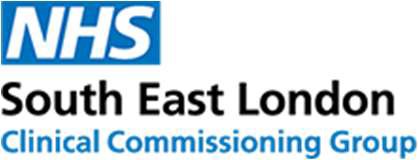 COVID Specific Data: Excluded 2019-nCoV (novel coronavirus) infection... ProblemsMedication AllergiesSmoking Status: Single Code Entry: Tobacco smoking behaviour - findingAbout this FormAbout this FormAbout this FormAbout this FormAbout this FormAbout this FormAbout this FormAbout this FormAbout this FormAbout this FormAbout this FormAbout this FormAbout this FormAbout this FormThis form should be used to refer patients, aged 18 years or older, to one of the Post-COVID Syndrome Assessment Clinics in South East London.Access to these clinics is for patients with suspected or confirmed Post-COVID syndrome, sometimes known as ‘Long COVID’. The syndrome usually presents as clusters of symptoms, often overlapping, which can fluctuate and change over time and can affect any body system.NICE defines these patients as people with signs and symptoms that develop during or following an infection consistent with COVID-19 which:are not explained by an alternative diagnosiscontinue for more than 12 weeksIf referring after 12 weeks, complete this form & make a standard outpatient referral on eRSIf considering referral before 12 weeks, investigate as per local and NICE guidance, complete this form and request Advice and Guidance on eRS.Patients may be referred based on clinical diagnosis alone in the absence of a previous positive SARS-Cov-2 test.Please ensure that all patients have undergone the required face-to-face clinical assessment and investigations have been performed, before referring to the service.Once completed, this form should be sent via eRS using the details in Section 10.This form should be used to refer patients, aged 18 years or older, to one of the Post-COVID Syndrome Assessment Clinics in South East London.Access to these clinics is for patients with suspected or confirmed Post-COVID syndrome, sometimes known as ‘Long COVID’. The syndrome usually presents as clusters of symptoms, often overlapping, which can fluctuate and change over time and can affect any body system.NICE defines these patients as people with signs and symptoms that develop during or following an infection consistent with COVID-19 which:are not explained by an alternative diagnosiscontinue for more than 12 weeksIf referring after 12 weeks, complete this form & make a standard outpatient referral on eRSIf considering referral before 12 weeks, investigate as per local and NICE guidance, complete this form and request Advice and Guidance on eRS.Patients may be referred based on clinical diagnosis alone in the absence of a previous positive SARS-Cov-2 test.Please ensure that all patients have undergone the required face-to-face clinical assessment and investigations have been performed, before referring to the service.Once completed, this form should be sent via eRS using the details in Section 10.This form should be used to refer patients, aged 18 years or older, to one of the Post-COVID Syndrome Assessment Clinics in South East London.Access to these clinics is for patients with suspected or confirmed Post-COVID syndrome, sometimes known as ‘Long COVID’. The syndrome usually presents as clusters of symptoms, often overlapping, which can fluctuate and change over time and can affect any body system.NICE defines these patients as people with signs and symptoms that develop during or following an infection consistent with COVID-19 which:are not explained by an alternative diagnosiscontinue for more than 12 weeksIf referring after 12 weeks, complete this form & make a standard outpatient referral on eRSIf considering referral before 12 weeks, investigate as per local and NICE guidance, complete this form and request Advice and Guidance on eRS.Patients may be referred based on clinical diagnosis alone in the absence of a previous positive SARS-Cov-2 test.Please ensure that all patients have undergone the required face-to-face clinical assessment and investigations have been performed, before referring to the service.Once completed, this form should be sent via eRS using the details in Section 10.This form should be used to refer patients, aged 18 years or older, to one of the Post-COVID Syndrome Assessment Clinics in South East London.Access to these clinics is for patients with suspected or confirmed Post-COVID syndrome, sometimes known as ‘Long COVID’. The syndrome usually presents as clusters of symptoms, often overlapping, which can fluctuate and change over time and can affect any body system.NICE defines these patients as people with signs and symptoms that develop during or following an infection consistent with COVID-19 which:are not explained by an alternative diagnosiscontinue for more than 12 weeksIf referring after 12 weeks, complete this form & make a standard outpatient referral on eRSIf considering referral before 12 weeks, investigate as per local and NICE guidance, complete this form and request Advice and Guidance on eRS.Patients may be referred based on clinical diagnosis alone in the absence of a previous positive SARS-Cov-2 test.Please ensure that all patients have undergone the required face-to-face clinical assessment and investigations have been performed, before referring to the service.Once completed, this form should be sent via eRS using the details in Section 10.This form should be used to refer patients, aged 18 years or older, to one of the Post-COVID Syndrome Assessment Clinics in South East London.Access to these clinics is for patients with suspected or confirmed Post-COVID syndrome, sometimes known as ‘Long COVID’. The syndrome usually presents as clusters of symptoms, often overlapping, which can fluctuate and change over time and can affect any body system.NICE defines these patients as people with signs and symptoms that develop during or following an infection consistent with COVID-19 which:are not explained by an alternative diagnosiscontinue for more than 12 weeksIf referring after 12 weeks, complete this form & make a standard outpatient referral on eRSIf considering referral before 12 weeks, investigate as per local and NICE guidance, complete this form and request Advice and Guidance on eRS.Patients may be referred based on clinical diagnosis alone in the absence of a previous positive SARS-Cov-2 test.Please ensure that all patients have undergone the required face-to-face clinical assessment and investigations have been performed, before referring to the service.Once completed, this form should be sent via eRS using the details in Section 10.This form should be used to refer patients, aged 18 years or older, to one of the Post-COVID Syndrome Assessment Clinics in South East London.Access to these clinics is for patients with suspected or confirmed Post-COVID syndrome, sometimes known as ‘Long COVID’. The syndrome usually presents as clusters of symptoms, often overlapping, which can fluctuate and change over time and can affect any body system.NICE defines these patients as people with signs and symptoms that develop during or following an infection consistent with COVID-19 which:are not explained by an alternative diagnosiscontinue for more than 12 weeksIf referring after 12 weeks, complete this form & make a standard outpatient referral on eRSIf considering referral before 12 weeks, investigate as per local and NICE guidance, complete this form and request Advice and Guidance on eRS.Patients may be referred based on clinical diagnosis alone in the absence of a previous positive SARS-Cov-2 test.Please ensure that all patients have undergone the required face-to-face clinical assessment and investigations have been performed, before referring to the service.Once completed, this form should be sent via eRS using the details in Section 10.This form should be used to refer patients, aged 18 years or older, to one of the Post-COVID Syndrome Assessment Clinics in South East London.Access to these clinics is for patients with suspected or confirmed Post-COVID syndrome, sometimes known as ‘Long COVID’. The syndrome usually presents as clusters of symptoms, often overlapping, which can fluctuate and change over time and can affect any body system.NICE defines these patients as people with signs and symptoms that develop during or following an infection consistent with COVID-19 which:are not explained by an alternative diagnosiscontinue for more than 12 weeksIf referring after 12 weeks, complete this form & make a standard outpatient referral on eRSIf considering referral before 12 weeks, investigate as per local and NICE guidance, complete this form and request Advice and Guidance on eRS.Patients may be referred based on clinical diagnosis alone in the absence of a previous positive SARS-Cov-2 test.Please ensure that all patients have undergone the required face-to-face clinical assessment and investigations have been performed, before referring to the service.Once completed, this form should be sent via eRS using the details in Section 10.This form should be used to refer patients, aged 18 years or older, to one of the Post-COVID Syndrome Assessment Clinics in South East London.Access to these clinics is for patients with suspected or confirmed Post-COVID syndrome, sometimes known as ‘Long COVID’. The syndrome usually presents as clusters of symptoms, often overlapping, which can fluctuate and change over time and can affect any body system.NICE defines these patients as people with signs and symptoms that develop during or following an infection consistent with COVID-19 which:are not explained by an alternative diagnosiscontinue for more than 12 weeksIf referring after 12 weeks, complete this form & make a standard outpatient referral on eRSIf considering referral before 12 weeks, investigate as per local and NICE guidance, complete this form and request Advice and Guidance on eRS.Patients may be referred based on clinical diagnosis alone in the absence of a previous positive SARS-Cov-2 test.Please ensure that all patients have undergone the required face-to-face clinical assessment and investigations have been performed, before referring to the service.Once completed, this form should be sent via eRS using the details in Section 10.This form should be used to refer patients, aged 18 years or older, to one of the Post-COVID Syndrome Assessment Clinics in South East London.Access to these clinics is for patients with suspected or confirmed Post-COVID syndrome, sometimes known as ‘Long COVID’. The syndrome usually presents as clusters of symptoms, often overlapping, which can fluctuate and change over time and can affect any body system.NICE defines these patients as people with signs and symptoms that develop during or following an infection consistent with COVID-19 which:are not explained by an alternative diagnosiscontinue for more than 12 weeksIf referring after 12 weeks, complete this form & make a standard outpatient referral on eRSIf considering referral before 12 weeks, investigate as per local and NICE guidance, complete this form and request Advice and Guidance on eRS.Patients may be referred based on clinical diagnosis alone in the absence of a previous positive SARS-Cov-2 test.Please ensure that all patients have undergone the required face-to-face clinical assessment and investigations have been performed, before referring to the service.Once completed, this form should be sent via eRS using the details in Section 10.This form should be used to refer patients, aged 18 years or older, to one of the Post-COVID Syndrome Assessment Clinics in South East London.Access to these clinics is for patients with suspected or confirmed Post-COVID syndrome, sometimes known as ‘Long COVID’. The syndrome usually presents as clusters of symptoms, often overlapping, which can fluctuate and change over time and can affect any body system.NICE defines these patients as people with signs and symptoms that develop during or following an infection consistent with COVID-19 which:are not explained by an alternative diagnosiscontinue for more than 12 weeksIf referring after 12 weeks, complete this form & make a standard outpatient referral on eRSIf considering referral before 12 weeks, investigate as per local and NICE guidance, complete this form and request Advice and Guidance on eRS.Patients may be referred based on clinical diagnosis alone in the absence of a previous positive SARS-Cov-2 test.Please ensure that all patients have undergone the required face-to-face clinical assessment and investigations have been performed, before referring to the service.Once completed, this form should be sent via eRS using the details in Section 10.This form should be used to refer patients, aged 18 years or older, to one of the Post-COVID Syndrome Assessment Clinics in South East London.Access to these clinics is for patients with suspected or confirmed Post-COVID syndrome, sometimes known as ‘Long COVID’. The syndrome usually presents as clusters of symptoms, often overlapping, which can fluctuate and change over time and can affect any body system.NICE defines these patients as people with signs and symptoms that develop during or following an infection consistent with COVID-19 which:are not explained by an alternative diagnosiscontinue for more than 12 weeksIf referring after 12 weeks, complete this form & make a standard outpatient referral on eRSIf considering referral before 12 weeks, investigate as per local and NICE guidance, complete this form and request Advice and Guidance on eRS.Patients may be referred based on clinical diagnosis alone in the absence of a previous positive SARS-Cov-2 test.Please ensure that all patients have undergone the required face-to-face clinical assessment and investigations have been performed, before referring to the service.Once completed, this form should be sent via eRS using the details in Section 10.This form should be used to refer patients, aged 18 years or older, to one of the Post-COVID Syndrome Assessment Clinics in South East London.Access to these clinics is for patients with suspected or confirmed Post-COVID syndrome, sometimes known as ‘Long COVID’. The syndrome usually presents as clusters of symptoms, often overlapping, which can fluctuate and change over time and can affect any body system.NICE defines these patients as people with signs and symptoms that develop during or following an infection consistent with COVID-19 which:are not explained by an alternative diagnosiscontinue for more than 12 weeksIf referring after 12 weeks, complete this form & make a standard outpatient referral on eRSIf considering referral before 12 weeks, investigate as per local and NICE guidance, complete this form and request Advice and Guidance on eRS.Patients may be referred based on clinical diagnosis alone in the absence of a previous positive SARS-Cov-2 test.Please ensure that all patients have undergone the required face-to-face clinical assessment and investigations have been performed, before referring to the service.Once completed, this form should be sent via eRS using the details in Section 10.This form should be used to refer patients, aged 18 years or older, to one of the Post-COVID Syndrome Assessment Clinics in South East London.Access to these clinics is for patients with suspected or confirmed Post-COVID syndrome, sometimes known as ‘Long COVID’. The syndrome usually presents as clusters of symptoms, often overlapping, which can fluctuate and change over time and can affect any body system.NICE defines these patients as people with signs and symptoms that develop during or following an infection consistent with COVID-19 which:are not explained by an alternative diagnosiscontinue for more than 12 weeksIf referring after 12 weeks, complete this form & make a standard outpatient referral on eRSIf considering referral before 12 weeks, investigate as per local and NICE guidance, complete this form and request Advice and Guidance on eRS.Patients may be referred based on clinical diagnosis alone in the absence of a previous positive SARS-Cov-2 test.Please ensure that all patients have undergone the required face-to-face clinical assessment and investigations have been performed, before referring to the service.Once completed, this form should be sent via eRS using the details in Section 10.This form should be used to refer patients, aged 18 years or older, to one of the Post-COVID Syndrome Assessment Clinics in South East London.Access to these clinics is for patients with suspected or confirmed Post-COVID syndrome, sometimes known as ‘Long COVID’. The syndrome usually presents as clusters of symptoms, often overlapping, which can fluctuate and change over time and can affect any body system.NICE defines these patients as people with signs and symptoms that develop during or following an infection consistent with COVID-19 which:are not explained by an alternative diagnosiscontinue for more than 12 weeksIf referring after 12 weeks, complete this form & make a standard outpatient referral on eRSIf considering referral before 12 weeks, investigate as per local and NICE guidance, complete this form and request Advice and Guidance on eRS.Patients may be referred based on clinical diagnosis alone in the absence of a previous positive SARS-Cov-2 test.Please ensure that all patients have undergone the required face-to-face clinical assessment and investigations have been performed, before referring to the service.Once completed, this form should be sent via eRS using the details in Section 10.1. Patient Details1. Patient Details1. Patient Details1. Patient Details1. Patient Details1. Patient Details1. Patient Details1. Patient Details1. Patient Details1. Patient Details1. Patient Details1. Patient Details1. Patient Details1. Patient DetailsTitle: TitleTitle: TitleFirst Name: Given NameFirst Name: Given NameFirst Name: Given NameFirst Name: Given NameFirst Name: Given NameFirst Name: Given NameFirst Name: Given NameSurname: SurnameSurname: SurnameSurname: SurnameSurname: SurnameSurname: SurnameNHS Number: NHS NumberNHS Number: NHS NumberNHS Number: NHS NumberNHS Number: NHS NumberNHS Number: NHS NumberNHS Number: NHS NumberDate of Birth: Date of BirthDate of Birth: Date of BirthDate of Birth: Date of BirthDate of Birth: Date of BirthDate of Birth: Date of BirthGender:GenderGender:GenderAge: AgeAddress: Home Full Address (single line)Address: Home Full Address (single line)Address: Home Full Address (single line)Address: Home Full Address (single line)Address: Home Full Address (single line)Address: Home Full Address (single line)Address: Home Full Address (single line)Address: Home Full Address (single line)Address: Home Full Address (single line)Address: Home Full Address (single line)Address: Home Full Address (single line)Address: Home Full Address (single line)Address: Home Full Address (single line)Address: Home Full Address (single line)Telephone:	(Home) Patient Home Telephone	(Mobile) Patient Mobile TelephoneTelephone:	(Home) Patient Home Telephone	(Mobile) Patient Mobile TelephoneTelephone:	(Home) Patient Home Telephone	(Mobile) Patient Mobile TelephoneTelephone:	(Home) Patient Home Telephone	(Mobile) Patient Mobile TelephoneTelephone:	(Home) Patient Home Telephone	(Mobile) Patient Mobile TelephoneTelephone:	(Home) Patient Home Telephone	(Mobile) Patient Mobile TelephoneTelephone:	(Home) Patient Home Telephone	(Mobile) Patient Mobile TelephoneTelephone:	(Home) Patient Home Telephone	(Mobile) Patient Mobile TelephoneTelephone:	(Home) Patient Home Telephone	(Mobile) Patient Mobile TelephoneTelephone:	(Home) Patient Home Telephone	(Mobile) Patient Mobile TelephoneTelephone:	(Home) Patient Home Telephone	(Mobile) Patient Mobile TelephoneTelephone:	(Home) Patient Home Telephone	(Mobile) Patient Mobile TelephoneTelephone:	(Home) Patient Home Telephone	(Mobile) Patient Mobile TelephoneTelephone:	(Home) Patient Home Telephone	(Mobile) Patient Mobile TelephoneEmail: Patient E-mail AddressEmail: Patient E-mail AddressEmail: Patient E-mail AddressEmail: Patient E-mail AddressEmail: Patient E-mail AddressEmail: Patient E-mail AddressEmail: Patient E-mail AddressEmail: Patient E-mail AddressEmail: Patient E-mail AddressEmail: Patient E-mail AddressEmail: Patient E-mail AddressEmail: Patient E-mail AddressEmail: Patient E-mail AddressEmail: Patient E-mail AddressEthnicity: Ethnic OriginEthnicity: Ethnic OriginEthnicity: Ethnic OriginEthnicity: Ethnic OriginEthnicity: Ethnic OriginEthnicity: Ethnic OriginEthnicity: Ethnic OriginEthnicity: Ethnic OriginEthnicity: Ethnic OriginEthnicity: Ethnic OriginEthnicity: Ethnic OriginEthnicity: Ethnic OriginEthnicity: Ethnic OriginEthnicity: Ethnic Origin2. Referral Details2. Referral Details2. Referral Details2. Referral Details2. Referral Details2. Referral Details2. Referral Details2. Referral Details2. Referral Details2. Referral Details2. Referral Details2. Referral Details2. Referral Details2. Referral DetailsDate of Referral Short date letter mergedDate of Referral Short date letter mergedDate of Referral Short date letter mergedForm Completed By: Current UserReferring GP (If form completed on GP's behalf): Free Text PromptForm Completed By: Current UserReferring GP (If form completed on GP's behalf): Free Text PromptForm Completed By: Current UserReferring GP (If form completed on GP's behalf): Free Text PromptForm Completed By: Current UserReferring GP (If form completed on GP's behalf): Free Text PromptForm Completed By: Current UserReferring GP (If form completed on GP's behalf): Free Text PromptForm Completed By: Current UserReferring GP (If form completed on GP's behalf): Free Text PromptForm Completed By: Current UserReferring GP (If form completed on GP's behalf): Free Text PromptForm Completed By: Current UserReferring GP (If form completed on GP's behalf): Free Text PromptForm Completed By: Current UserReferring GP (If form completed on GP's behalf): Free Text PromptForm Completed By: Current UserReferring GP (If form completed on GP's behalf): Free Text PromptForm Completed By: Current UserReferring GP (If form completed on GP's behalf): Free Text PromptSurgery: Organisation NameSurgery: Organisation NameSurgery: Organisation NameSurgery: Organisation NameSurgery: Organisation NameSurgery: Organisation NameSurgery: Organisation NameSurgery: Organisation NameSurgery: Organisation NameSurgery: Organisation NameSurgery: Organisation NameSurgery: Organisation NameSurgery: Organisation NameSurgery: Organisation NameAddress: Organisation Full Address (single line)Address: Organisation Full Address (single line)Address: Organisation Full Address (single line)Address: Organisation Full Address (single line)Address: Organisation Full Address (single line)Address: Organisation Full Address (single line)Address: Organisation Full Address (single line)Address: Organisation Full Address (single line)Address: Organisation Full Address (single line)Address: Organisation Full Address (single line)Address: Organisation Full Address (single line)Address: Organisation Full Address (single line)Telephone: Organisation Telephone NumberTelephone: Organisation Telephone NumberEmail: Organisation E-mail AddressEmail: Organisation E-mail AddressEmail: Organisation E-mail AddressEmail: Organisation E-mail AddressEmail: Organisation E-mail AddressEmail: Organisation E-mail AddressEmail: Organisation E-mail AddressEmail: Organisation E-mail AddressEmail: Organisation E-mail AddressEmail: Organisation E-mail AddressEmail: Organisation E-mail AddressEmail: Organisation E-mail AddressEmail: Organisation E-mail AddressEmail: Organisation E-mail Address3. Carer Details - Please complete if a carer should be the main point of contact3. Carer Details - Please complete if a carer should be the main point of contact3. Carer Details - Please complete if a carer should be the main point of contact3. Carer Details - Please complete if a carer should be the main point of contact3. Carer Details - Please complete if a carer should be the main point of contact3. Carer Details - Please complete if a carer should be the main point of contact3. Carer Details - Please complete if a carer should be the main point of contact3. Carer Details - Please complete if a carer should be the main point of contact3. Carer Details - Please complete if a carer should be the main point of contact3. Carer Details - Please complete if a carer should be the main point of contact3. Carer Details - Please complete if a carer should be the main point of contact3. Carer Details - Please complete if a carer should be the main point of contact3. Carer Details - Please complete if a carer should be the main point of contact3. Carer Details - Please complete if a carer should be the main point of contactPatient CarersPatient CarersPatient CarersPatient CarersPatient CarersPatient CarersPatient CarersPatient CarersPatient CarersPatient CarersPatient CarersPatient CarersPatient CarersPatient CarersTitle:Title:Title:Title:First Name:First Name:First Name:First Name:Surname:Surname:Surname:Surname:Surname:Surname:Address (if different to patient):Address (if different to patient):Address (if different to patient):Address (if different to patient):Address (if different to patient):Address (if different to patient):Address (if different to patient):Address (if different to patient):Address (if different to patient):Address (if different to patient):Address (if different to patient):Address (if different to patient):Address (if different to patient):Address (if different to patient):Telephone:(Home)(Home)(Mobile)(Mobile)(Mobile)Email:Email:Email:Email:Email:Email:Email:Relationship to Patient:Relationship to Patient:Relationship to Patient:Relationship to Patient:Relationship to Patient:Is the carer aware of the referral?Is the carer aware of the referral?Is the carer aware of the referral?Is the carer aware of the referral?Is the carer aware of the referral?YesYesNo4. Reason for ReferralOutline, in one or two sentences only, the summary reason/s for referral, indicating the most troublesome types of symptoms e.g. respiratory. You should provide a more detailed history at Section 6.5. Severity of Acute COVID EpisodeIndicate the severity of the acute COVID illness.Please Select6. History of Presenting Complaint / Relevant Consultation NotesProvide a detailed history of the presenting complaint.Consultations7. ExaminationMandatory fields are highlighted in amber. Please ensure that all of these contain merged data or are completed manually.8. Required Blood TestsThis section contains merged mandatory blood test results which should be no more than 4 weeks old. Please review the list below and ensure that any missing tests are performed whilst the patient awaits an appointment.9. Mandatory Chest X-RayThis section merges the latest chest x-ray report. Chest x-ray in the last 4 weeks is a mandatory requirement for referral. If the patient has undergone a chest x-ray which was not requested by the GP and/or has not merged below please indicate this by ticking the applicable boxes.Single Code Entry: Standard chest X-rayChest x-ray performed at the trust to which the patient is being referred. Chest x-ray performed elsewhere – report attached.10. eRS Clinic TypeIndicate if you are referring for a standard outpatient appointment or requesting advice and guidance.Standard Outpatient Appointment (must be at least 12 weeks post-acute illness)Advice and GuidanceSelect one of the following clinics based on the most predominant symptoms.RespiratorySpecialtyRespiratoryRespiratoryClinic TypeNot Otherwise SpecifiedRespiratoryService NamePost Covid Respiratory Assessment Service @ PRUH for King's College Hospital - RJZ30King’s College Hospital, Denmark HillNeurological / NeuropsychologicalSpecialtyNeurologyKing’s College Hospital, Denmark HillNeurological / NeuropsychologicalClinic TypeNot Otherwise SpecifiedKing’s College Hospital, Denmark HillNeurological / NeuropsychologicalService NamePost COVID Neurology/Neuropsychiatry Assessment Clinics @ DH for King’s College Hospital - RJZKing’s College Hospital, Denmark HillRespiratorySpecialtyRespiratoryKing’s College Hospital, Denmark HillRespiratoryClinic TypeNot Otherwise SpecifiedKing’s College Hospital, Denmark HillRespiratoryService NamePost COVID Respiratory Assessment @ TJHC for King’s College Hospital - RJZGuy’s and St Thomas’ HospitalAll symptomsSpecialtyRespiratoryGuy’s and St Thomas’ HospitalAll symptomsClinic TypeNot Otherwise SpecifiedGuy’s and St Thomas’ HospitalAll symptomsService NamePost COVID MDT Assessment Clinic - St Thomas' Site - Respiratory Medicine - Guy's & St Thomas' - RJ111. Further InformationPlease type/paste/merge further information belowMerged Data - Any merged information which is irrelevant to the referral should be removed.Recently Recorded Optional InvestigationsRecently Recorded Optional InvestigationsRecently Recorded Optional InvestigationsSerum Vitamin B12Single Code Entry: Serum vitamin B12 levelSingle Code Entry: Serum vitamin B12 levelSerum FerritinSingle Code Entry: Serum ferritin levelSingle Code Entry: Serum ferritin levelSerum FolateSingle Code Entry: Serum folate levelSingle Code Entry: Serum folate levelVitamin DSingle Code Entry: Serum vitamin D levelSingle Code Entry: Serum vitamin D levelCreatinine KinaseSingle Code Entry: Serum creatine kinase levelSingle Code Entry: Serum creatine kinase levelESRSingle Code Entry: Erythrocyte sedimentation rateSingle Code Entry: Erythrocyte sedimentation rateSerum TSHSingle Code Entry: Serum TSH (thyroid stimulating hormone) levelSingle Code Entry: Serum TSH (thyroid stimulating hormone) levelSerum Free T4Single Code Entry: Serum free T4 levelSingle Code Entry: Serum free T4 levelRandom Blood GlucoseSingle Code Entry: Plasma random glucose levelSingle Code Entry: Plasma random glucose levelFasting Blood GlucoseSingle Code Entry: Plasma fasting glucose levelSingle Code Entry: Plasma fasting glucose level